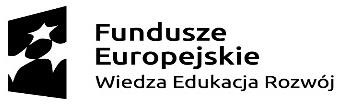 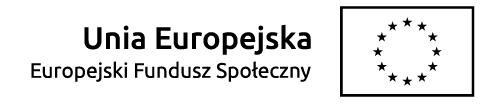 Projekt „Aktywizacja osób młodych pozostających bez pracy w powiecie gostyńskim (III)”jest współfinansowany z Europejskiego Funduszu Społecznego w ramach Programu Operacyjnego Wiedza Edukacja Rozwój 2014-2020, Oś priorytetowa I Osoby młode na rynku pracy, Działanie 1.1 Wsparcie osób młodych pozostających bez pracy na regionalnym rynku pracy– projekty pozakonkursowe, Poddziałanie 1.1.1 Wsparcie udzielane z Europejskiego Funduszu SpołecznegoZałącznik nr  3 do umowy o przyznanie bonu na zasiedlenie………………………………………………………nazwisko i imię WnioskodawcyPouczenie – art. 233 § 1 Kodeksu Karnego§ 1. Kto składając zeznanie mające służyć jako dowód w postępowaniu (….) prowadzonym na podstawie ustawy, zeznaje nieprawdę lub zataja prawdę, podlega karze pozbawienia wolności do lat 3 (….); § 6. Przepisy §1 (…) stosuje się odpowiednio do osoby, która składa fałszywe oświadczenie (….) Treść pouczenia zrozumiałem(am) i przyjąłem(am) do wiadomości.Oświadczenie– składane w terminie do 7 dni od dnia podjęcia zatrudnienia, innej pracy zarobkowej lub prowadzenia działalności gospodarczej w związku z otrzymanym „Bonem na zasiedlenie”o nr ewidencyjnym ………………………………….Ja niżej podpisany(a) jestem świadomy(a) odpowiedzialności karnej za złożenie fałszywego oświadczenia  i oświadczam, że:1. z dniem .......................................... r.:( dd-mm-rrrr )a)        * podjąłem/podjęłam zatrudnienie, na potwierdzenie czego dołączam kserokopię umowy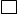 b)        * podjąłem/podjęłam inną pracę zarobkową, na potwierdzenie czego dołączam kserokopię umowyc)        *podjąłem/podjęłam prowadzenie własnej działalności gospodarczej (w tym przypadku należy dołączyć wypełniony formularz informacji przedstawianych przy ubieganiu się o pomoc de minimis oraz załącznik nr 5 do umowy o przyznanie bonu na zasiedlenie), NIP ............................................d)        *odwiesiłem/odwiesiłam prowadzenie własnej działalności gospodarczej, NIP ...................................zmieniłem(am)      *  /nie zmieniłem(am)      * miejsce zamieszkania,mój obecny adres zamieszkania to: ......................................................................................................................................................................................................................................................................................,   mój aktualny adres do korespondencji to: .............................................................................................................................................................................................................................................................................Oświadczam, że odległość od miejsca dotychczasowego zamieszkania do miejscowości, w której zamieszkałem(am) w związku z podjęciem zatrudnienia/innej pracy zarobkowej/działalności gospodarczej wynosi*............... km, a czas dojazdu z dotychczasowego miejsca zamieszkania do zajmowanego obecnie miejsca zamieszkania i powrotu środkami transportu zbiorowego przekracza łącznie co najmniej 3 godziny dziennie:    tak *        nie*Pozostałe dane zawarte w umowie o przyznanie bonu uległy         * /nie uległy        * zmianie.Zmianie uległy następujące dane (wpisać w przypadku zaistnienia zmian): ........................................................................................................................................................................................................................................................................................................................................................................................................………….………………………….…………………………………………..*właściwe zaznaczyć X	(data i czytelny podpis wnioskodawcy)63-800 Gostyń, ul. Poznańska 200 | tel./fax. 0-65 572 33 67-68, 572 30 78 | NIP: 696 13 96 284 e-mail: pogo@praca.gov.pl   |  www.pup.gostyn.pl